МИНИСТЕРСТВО ПРОСВЕЩЕНИЯ РОССИЙСКОЙ ФЕДЕРАЦИИ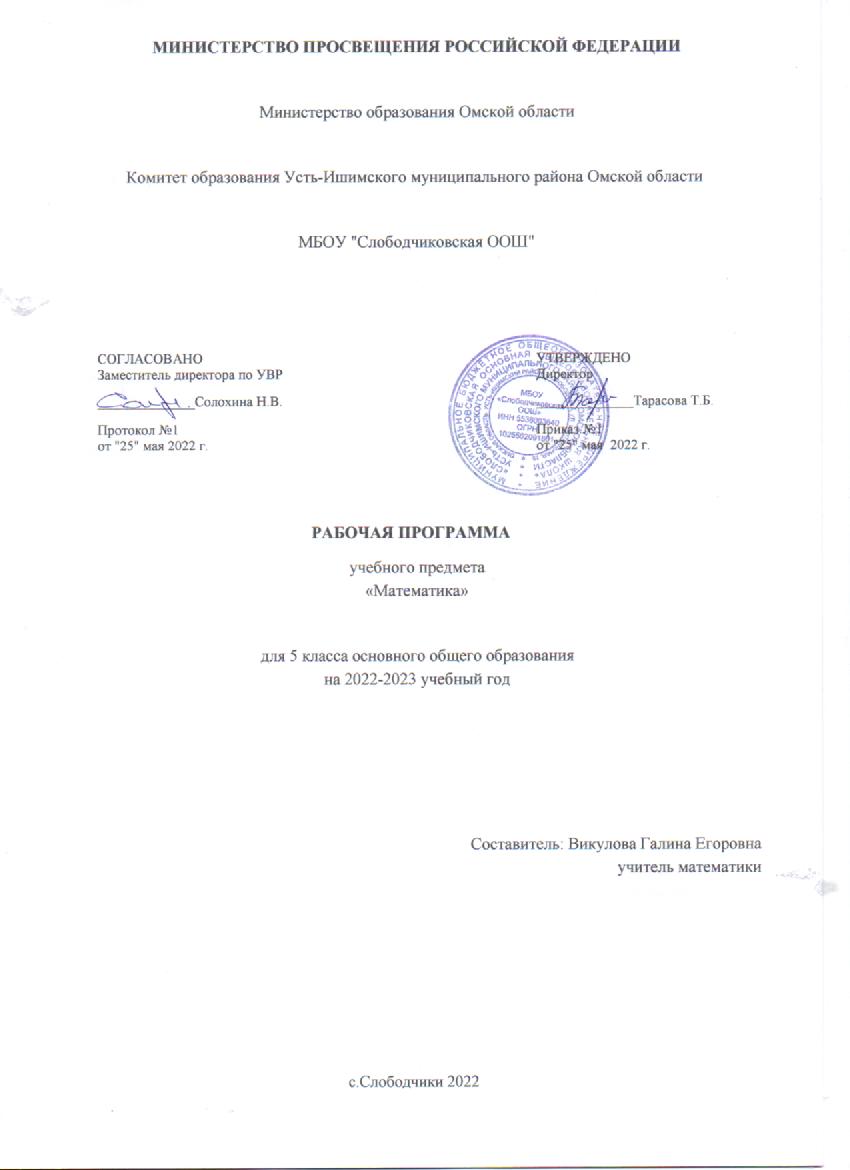 Министерство образования Омской областиКомитет образования Усть-Ишимского муниципального района Омской областиМБОУ "Слободчиковская ООШ"СОГЛАСОВАНО	УТВЕРЖДЕНОЗаместитель директора по УВР	Директор______________Солохина Н.В.	______________Тарасова Т.Б.Протокол №1	Приказ №1от "25" мая 2022 г.	от "25" мая  2022 г.РАБОЧАЯ ПРОГРАММАучебного предмета«Математика»для 5 класса основного общего образованияна 2022-2023 учебный годСоставитель: Викулова Галина Егоровнаучитель математикис.Слободчики 2022ПОЯСНИТЕЛЬНАЯ ЗАПИСКА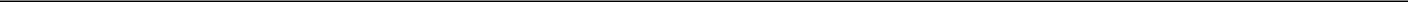 ОБЩАЯ ХАРАКТЕРИСТИКА УЧЕБНОГО ПРЕДМЕТА "МАТЕМАТИКА"Рабочая программа по математике для обучающихся 5 классов разработана на основе Федерального государственного образовательного стандарта основного общего образования с учётом и современных мировых требований, предъявляемых к математическому образованию, и традиций российского образования, которые обеспечивают овладение ключевыми компетенциями, составляющими основу для непрерывного образования и саморазвития, а также целостность общекультурного, личностного и познавательного развития обучающихся. В рабочей программе учтены идеи и положения Концепции развития математического образования в Российской Федерации. В эпоху цифровой трансформации всех сфер человеческой деятельности невозможно стать образованным современным человеком без базовой математической подготовки. Уже в школе математика служит опорным предметом для изучения смежных дисциплин, а после школы реальной необходимостью становится непрерывное образование, что требует полноценной базовой общеобразовательной подготовки, в том числе и математической.Это обусловлено тем, что в наши дни растёт число профессий, связанных с непосредственным применением математики: и в сфере экономики, и в бизнесе, и в технологических областях, и даже в гуманитарных сферах. Таким образом, круг школьников, для которых математика может стать значимым предметом, расширяется.Практическая полезность математики обусловлена тем, что её предметом являются фундаментальные структуры нашего мира: пространственные формы и количественные отношения от простейших, усваиваемых в непосредственном опыте, до достаточно сложных, необходимых для развития научных и прикладных идей. Без конкретных математических знаний затруднено понимание принципов устройства и использования современной техники, восприятие и интерпретация разнообразной социальной, экономической, политической информации, малоэффективна повседневная практическая деятельность. Каждому человеку в своей жизни приходится выполнять расчёты и составлять алгоритмы, находить и применять формулы, владеть практическими приёмами геометрических измерений и построений, читать информацию, представленную в виде таблиц, диаграмм и графиков, жить в условиях неопределённости и понимать вероятностный характер случайных событий.Одновременно с расширением сфер применения математики в современном обществе всё более важным становится математический стиль мышления, проявляющийся в определённых умственных навыках. В процессе изучения математики в арсенал приёмов и методов мышления человека естественным образом включаются индукция и дедукция, обобщение и конкретизация, анализ и синтез, классификация и систематизация, абстрагирование и аналогия. Объекты математических умозаключений, правила их конструирования раскрывают механизм логических построений, способствуют выработке умения формулировать, обосновывать и доказывать суждения, тем самым развивают логическое мышление. Ведущая роль принадлежит математике и в формировании алгоритмической компоненты мышления и воспитании умений действовать по заданным алгоритмам, совершенствовать известные и конструировать новые. В процессе решения задач — основой учебной деятельности на уроках математики — развиваются также творческая и прикладная стороны мышления.Обучение математике даёт возможность развивать у обучающихся точную, рациональную и информативную речь, умение отбирать наиболее подходящие языковые, символические, графические средства для выражения суждений и наглядного их представления.Необходимым компонентом общей культуры в современном толковании является общее знакомствометодами познания действительности, представление о предмете и методах математики, их отличий от методов других естественных и гуманитарных наук, об особенностях применения математики для решения научных и прикладных задач. Таким образом, математическое образование вносит свой вклад в формирование общей культуры человека.Изучение математики также способствует эстетическому воспитанию человека, пониманию красоты и изящества математических рассуждений, восприятию геометрических форм, усвоению идеи симметрии.ЦЕЛИ ИЗУЧЕНИЯ УЧЕБНОГО КУРСАПриоритетными целями обучения математике в 5 классе являются:— продолжение формирования основных математических понятий (число, величина, геометрическая фигура), обеспечивающих преемственность и перспективность математического образования обучающихся;— развитие интеллектуальных и творческих способностей обучающихся, познавательной активности, исследовательских умений, интереса к изучению математики;— подведение обучающихся на доступном для них уровне к осознанию взаимосвязи математики и окружающего мира;— формирование функциональной математической грамотности: умения распознавать математические объекты в реальных жизненных ситуациях, применять освоенные умения для решения практико-ориентированных задач, интерпретировать полученные результаты и оценивать их на соответствие практической ситуации.Основные линии содержания курса математики в 5 классе — арифметическая и геометрическая, которые развиваются параллельно, каждая в соответствии с собственной логикой, однако, не независимо одна от другой, а в тесном контакте и взаимодействии. Также в курсе происходит знакомство с элементами алгебры и описательной статистики.Изучение арифметического материала начинается со систематизации и развития знаний о натуральных числах, полученных в начальной школе. При этом совершенствование вычислительной техники и формирование новых теоретических знаний сочетается с развитием вычислительной культуры, в частности с обучением простейшим приёмам прикидки и оценки результатов вычислений.Другой крупный блок в содержании арифметической линии — это дроби. Начало изучения обыкновенных и десятичных дробей отнесено к 5 классу. Это первый этап в освоении дробей, когда происходит знакомство с основными идеями, понятиями темы. При этом рассмотрение обыкновенных дробей в полном объёме предшествует изучению десятичных дробей, что целесообразно с точки зрения логики изложения числовой линии, когда правила действий с десятичными дробями можно обосновать уже известными алгоритмами выполнения действий с обыкновенными дробями. Знакомство с десятичными дробями расширит возможности для понимания обучающимися прикладного применения новой записи при изучении других предметов и при практическом использовании.При обучении решению текстовых задач в 5 классе используются арифметические приёмы решения. Текстовые задачи, решаемые при отработке вычислительных навыков в 5 классе, рассматриваются задачи следующих видов: задачи на движение, на части, на покупки, на работу и производительность, на проценты, на отношения и пропорции. Кроме того, обучающиеся знакомятся с приёмами решения задач перебором возможных вариантов, учатся работать с информацией, представленной в форме таблиц или диаграмм.Примерной рабочей программе предусмотрено формирование пропедевтических алгебраических представлений. Буква как символ некоторого числа в зависимости от математического контекста вводится постепенно. Буквенная символика широко используется прежде всего для записи общих утверждений и предложений, формул, в частности для вычисления геометрических величин, в качестве «заместителя» числа.курсе «Математики» 5 класса представлена наглядная геометрия, направленная на развитие образного мышления, пространственного воображения, изобразительных умений. Это важный этап в изучении геометрии, который осуществляется на наглядно-практическом уровне, опирается на наглядно-образное мышление обучающихся. Большая роль отводится практической деятельности, опыту, эксперименту, моделированию. Обучающиеся знакомятся с геометрическими фигурами на плоскости и в пространстве, с их простейшими конфигурациями, учатся изображать их на нелинованной и клетчатой бумаге, рассматривают их простейшие свойства. В процессе изучения наглядной геометрии знания, полученные обучающимися в начальной школе, систематизируются и расширяются.МЕСТО УЧЕБНОГО КУРСА В УЧЕБНОМ ПЛАНЕСогласно учебному плану в 5 классе изучается интегрированный предмет «Математика», который включает арифметический материал и наглядную геометрию, а также пропедевтические сведения из алгебры. Учебный план на изучение математики в 5 классе отводит не менее 5 учебных часов в неделю, всего 170 учебных часов.СОДЕРЖАНИЕ УЧЕБНОГО КУРСА "МАТЕМАТИКА"Натуральные числа и нульНатуральное число. Ряд натуральных чисел. Число 0. Изображение натуральных чисел точками на координатной (числовой) прямой. Позиционная система счисления. Римская нумерация как пример непозиционной системы счисления. Десятичная система счисления. Сравнение натуральных чисел, сравнение натуральных чисел с нулём. Способы сравнения. Округление натуральных чисел. Сложение натуральных чисел; свойство нуля при сложении. Вычитание как действие, обратное сложению. Умножение натуральных чисел; свойства нуля и единицы при умножении. Деление как действие, обратное умножению. Компоненты действий, связь между ними. Проверка результата арифметического действия. Переместительное и сочетательное свойства (законы) сложения и умножения, распределительное свойство (закон) умножения. Использование букв для обозначения неизвестного компонента и записи свойств арифметических действий. Делители и кратные числа, разложение на множители. Простые и составные числа. Признаки делимости на 2, 5, 10, 3, 9. Делениеостатком. Степень с натуральным показателем. Запись числа в виде суммы разрядных слагаемых. Числовое выражение. Вычисление значений числовых выражений; порядок выполнения действий. Использование при вычислениях переместительного и сочетательного свойств (законов) сложения и умножения, распределительного свойства умножения.ДробиПредставление о дроби как способе записи части величины. Обыкновенные дроби. Правильные и неправильные дроби. Смешанная дробь; представление смешанной дроби в виде неправильной дробивыделение целой части числа из неправильной дроби. Изображение дробей точками на числовой прямой. Основное свойство дроби. Сокращение дробей. Приведение дроби к новому знаменателю. Сравнение дробей. Сложение и вычитание дробей. Умножение и деление дробей; взаимно-обратные дроби. Нахождение части целого и целого по его части. Десятичная запись дробей. Представление десятичной дроби в виде обыкновенной. Изображение десятичных дробей точками на числовой прямой. Сравнение десятичных дробей. Арифметические действия с десятичными дробями. Округление десятичных дробей.Решение текстовых задачРешение текстовых задач арифметическим способом. Решение логических задач. Решение задач перебором всех возможных вариантов. Использование при решении задач таблиц и схем. Решение задач, содержащих зависимости, связывающие величины: скорость, время, расстояние; цена, количество, стоимость. Единицы измерения: массы, объёма, цены; расстояния, времени, скорости. Связь между единицами измерения каждой величины. Решение основных задач на дроби. Представление данных в виде таблиц, столбчатых диаграмм.Наглядная геометрияНаглядные представления о фигурах на плоскости: точка, прямая, отрезок, луч, угол, ломаная, многоугольник, окружность, круг. Угол. Прямой, острый, тупой и развёрнутый углы. Длина отрезка, метрические единицы длины. Длина ломаной, периметр многоугольника. Измерение и построение углов с помощью транспортира. Наглядные представления о фигурах на плоскости: многоугольник; прямоугольник, квадрат; треугольник, о равенстве фигур. Изображение фигур, в том числе на клетчатой бумаге. Построение конфигураций из частей прямой, окружности на нелинованной и клетчатой бумаге. Использование свойств сторон и углов прямоугольника, квадрата. Площадьпрямоугольника и многоугольников, составленных из прямоугольников, в том числе фигур, изображённых на клетчатой бумаге. Единицы измерения площади. Наглядные представления о пространственных фигурах: прямоугольный параллелепипед, куб, многогранники. Изображение простейших многогранников. Развёртки куба и параллелепипеда. Создание моделей многогранников (из бумаги, проволоки, пластилина и др.). Объём прямоугольного параллелепипеда, куба. Единицы измерения объёма.ПЛАНИРУЕМЫЕ ОБРАЗОВАТЕЛЬНЫЕ РЕЗУЛЬТАТЫЛИЧНОСТНЫЕ РЕЗУЛЬТАТЫЛичностные результаты освоения программы учебного предмета «Математика» характеризуются:Патриотическое воспитание:проявлением интереса к прошлому и настоящему российской математики, ценностным отношениемдостижениям российских математиков и российской математической школы, к использованию этих достижений в других науках и прикладных сферах.Гражданское и духовно-нравственное воспитание:готовностью к выполнению обязанностей гражданина и реализации его прав, представлением о математических основах функционирования различных структур, явлений, процедур гражданского общества (выборы, опросы и пр.);готовностью к обсуждению этических проблем, связанных с практическим применением достижений науки, осознанием важности морально-этических принципов в деятельности учёного.Трудовое воспитание:установкой на активное участие в решении практических задач математической направленности, осознанием важности математического образования на протяжении всей жизни для успешной профессиональной деятельности и развитием необходимых умений; осознанным выбором и построением индивидуальной траектории образования и жизненных планов с учётом личных интересов и общественных потребностей.Эстетическое воспитание:способностью к эмоциональному и эстетическому восприятию математических объектов, задач, решений, рассуждений; умению видеть математические закономерности в искусстве.Ценности научного познания:ориентацией в деятельности на современную систему научных представлений об основных закономерностях развития человека, природы и общества, пониманием математической науки как сферы человеческой деятельности, этапов её развития и значимости для развития цивилизации; овладением языком математики и математической культурой как средством познания мира; овладением простейшими навыками исследовательской деятельности.Физическое воспитание, формирование культуры здоровья и эмоционального благополучия:готовностью применять математические знания в интересах своего здоровья, ведения здорового образа жизни (здоровое питание, сбалансированный режим занятий и отдыха, регулярная физическая активность); сформированностью навыка рефлексии, признанием своего права на ошибку и такого же права другого человека.Экологическое воспитание:ориентацией на применение математических знаний для решения задач в области сохранности окружающей среды, планирования поступков и оценки их возможных последствий для окружающей среды; осознанием глобального характера экологических проблем и путей их решения.Личностные результаты, обеспечивающие адаптацию обучающегося к изменяющимся условиям социальной и природной среды:готовностью к действиям в условиях неопределённости, повышению уровня своей компетентности через практическую деятельность, в том числе умение учиться у других людей, приобретать в совместной деятельности новые знания, навыки и компетенции из опыта других;необходимостью в формировании новых знаний, в том числе формулировать идеи, понятия, гипотезы об объектах и явлениях, в том числе ранее неизвестных, осознавать дефициты собственных знаний и компетентностей, планировать своё развитие;способностью осознавать стрессовую ситуацию, воспринимать стрессовую ситуацию как вызов, требующий контрмер, корректировать принимаемые решения и действия, формулировать и оценивать риски и последствия, формировать опыт.МЕТАПРЕДМЕТНЫЕ РЕЗУЛЬТАТЫМетапредметные результаты освоения программы учебного предмета «Математика» характеризуются овладением универсальными познавательными действиями, универсальными коммуникативными действиями и универсальными регулятивными действиями.Универсальные познавательные действия обеспечивают формирование базовых когнитивных процессов обучающихся (освоение методов познания окружающего мира; применение логических, исследовательских операций, умений работать с информацией).Базовые логические действия:— выявлять и характеризовать существенные признаки математических объектов, понятий, отношений между понятиями;— формулировать определения понятий; устанавливать существенный признак классификации, основания для обобщения и сравнения, критерии проводимого анализа;— воспринимать, формулировать и преобразовывать суждения: утвердительные и отрицательные, единичные, частные и общие;— условные; выявлять математические закономерности, взаимосвязи и противоречия в фактах, данных, наблюдениях и утверждениях;— предлагать критерии для выявления закономерностей и противоречий;— делать выводы с использованием законов логики, дедуктивных и индуктивных умозаключений, умозаключений по аналогии;— разбирать доказательства математических утверждений (прямые и от противного), проводить самостоятельно несложные доказательства математических фактов, выстраивать аргументацию, приводить примеры и контрпримеры;— обосновывать собственные рассуждения; выбирать способ решения учебной задачи(сравнивать несколько вариантов решения, выбирать наиболее подходящий с учётом самостоятельно выделенных критериев).Базовые исследовательские действия:— использовать вопросы как исследовательский инструмент познания;— формулировать вопросы, фиксирующие противоречие, проблему, самостоятельно устанавливать искомое и данное, формировать гипотезу,— аргументировать свою позицию, мнение;— проводить по самостоятельно составленному плану несложный эксперимент, небольшое исследование по установлению особенностей математического объекта, зависимостей объектов между собой;— самостоятельно формулировать обобщения и выводы по результатам проведённого наблюдения, исследования, оценивать достоверность полученных результатов, выводов и обобщений; прогнозировать возможное развитие процесса, а также выдвигать предположения о его развитии в новых условиях.Работа с информацией:— выявлять недостаточность и избыточность информации, данных, необходимых для решения задачи;— выбирать, анализировать, систематизировать и интерпретировать информацию различных видов и форм представления;— выбирать форму представления информации и иллюстрировать решаемые задачи схемами, диаграммами, иной графикой и их комбинациями;— оценивать надёжность информации по критериям, предложенным учителем или сформулированным самостоятельно.Универсальные коммуникативные действия обеспечивают сформированность социальных навыков обучающихся.Общение:— воспринимать и формулировать суждения в соответствии с условиями и целями общения;— ясно, точно, грамотно выражать свою точку зрения в устных и письменных текстах, давать пояснения по ходу решения задачи, комментировать полученный результат; в ходе обсуждения задавать вопросы по существу обсуждаемой темы, проблемы, решаемой задачи, высказывать идеи, нацеленные на поиск решения;— сопоставлять свои суждения с суждениями других участников диалога, обнаруживать различие и сходство позиций;— в корректной форме формулировать разногласия, свои возражения;— представлять результаты решения задачи, эксперимента, исследования, проекта;— самостоятельно выбирать формат выступления с учётом задач презентации и особенностей аудитории.Сотрудничество:— понимать и использовать преимущества командной и индивидуальной работы при решении учебных математических задач;— принимать цель совместной деятельности, планировать организацию совместной работы, распределять виды работ, договариваться, обсуждать процесс и результат работы;— обобщать мнения нескольких людей; участвовать в групповых формах работы (обсуждения, обмен мнениями, мозговые штурмы и др.);— выполнять свою часть работы и координировать свои действия с другими членами команды;— оценивать качество своего вклада в общий продукт по критериям, сформулированным участниками взаимодействия.Универсальные регулятивные действия обеспечивают формирование смысловых установок и жизненных навыков личности.Самоорганизация:— самостоятельно составлять план, алгоритм решения задачи (или его часть), выбирать способ решения с учётом имеющихся ресурсов и собственных возможностей, аргументировать и корректировать варианты решений с учётом новой информации.Самоконтроль:— владеть способами самопроверки, самоконтроля процесса и результата решения математической задачи;— предвидеть трудности, которые могут возникнуть при решении задачи, вносить коррективы в деятельность на основе новых обстоятельств, найденных ошибок, выявленных трудностей;— оценивать соответствие результата деятельности поставленной цели и условиям, объяснять причины достижения или недостижения цели, находить ошибку, давать оценку приобретённому опыту.ПРЕДМЕТНЫЕ РЕЗУЛЬТАТЫЧисла и вычисленияПонимать и правильно употреблять термины, связанные с натуральными числами, обыкновеннымидесятичными дробями.Сравнивать и упорядочивать натуральные числа, сравнивать в простейших случаях обыкновенныедроби, десятичные дроби.Соотносить точку на координатной (числовой) прямой с соответствующим ей числом и изображать натуральные числа точками на координатной (числовой) прямой.Выполнять арифметические действия с натуральными числами, с обыкновенными дробями в простейших случаях.Выполнять проверку, прикидку результата вычислений.Округлять натуральные числа.Решение текстовых задачРешать текстовые задачи арифметическим способом и с помощью организованного конечного перебора всех возможных вариантов.Решать задачи, содержащие зависимости, связывающие величины: скорость, время, расстояние; цена, количество, стоимость.Использовать краткие записи, схемы, таблицы, обозначения при решении задач. Пользоваться основными единицами измерения: цены, массы; расстояния, времени, скорости;выражать одни единицы вели- чины через другие.Извлекать, анализировать, оценивать информацию, представленную в таблице, на столбчатой диаграмме, интерпретировать представленные данные, использовать данные при решении задач.Наглядная геометрияПользоваться геометрическими понятиями: точка, прямая, отрезок, луч, угол, многоугольник, окружность, круг.Приводить примеры объектов окружающего мира, имеющих форму изученных геометрических фигур.Использовать терминологию, связанную с углами: вершина сторона; с многоугольниками: угол,вершина, сторона, диагональ; с окружностью: радиус, диаметр, центр.Изображать изученные геометрические фигуры на нелинованной и клетчатой бумаге с помощью циркуля и линейки.Находить длины отрезков непосредственным измерением с помощью линейки, строить отрезки заданной длины; строить окружность заданного радиуса.Использовать свойства сторон и углов прямоугольника, квадрата для их построения, вычисленияплощади и периметра.Вычислять периметр и площадь квадрата, прямоугольника, фигур, составленных из прямоугольников, в том числе фигур, изображённых на клетчатой бумаге.Пользоваться основными метрическими единицами измерения длины, площади; выражать одни единицы величины через другие.Распознавать параллелепипед, куб, использовать терминологию: вершина, ребро грань, измерения; находить измерения параллелепипеда, куба.Вычислять объём куба, параллелепипеда по заданным измерениям, пользоваться единицами измерения объёма.Решать несложные задачи на измерение геометрических величин в практических ситуациях.ТЕМАТИЧЕСКОЕ ПЛАНИРОВАНИЕ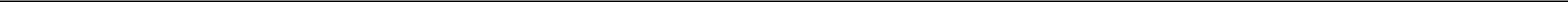 ПОУРОЧНОЕ ПЛАНИРОВАНИЕ28.29.30.31.32.33.34.35.36.37.38.39.40.41.42.43.44.45.46.47.48.49.50.51.52.53.54.55.56.57.58.1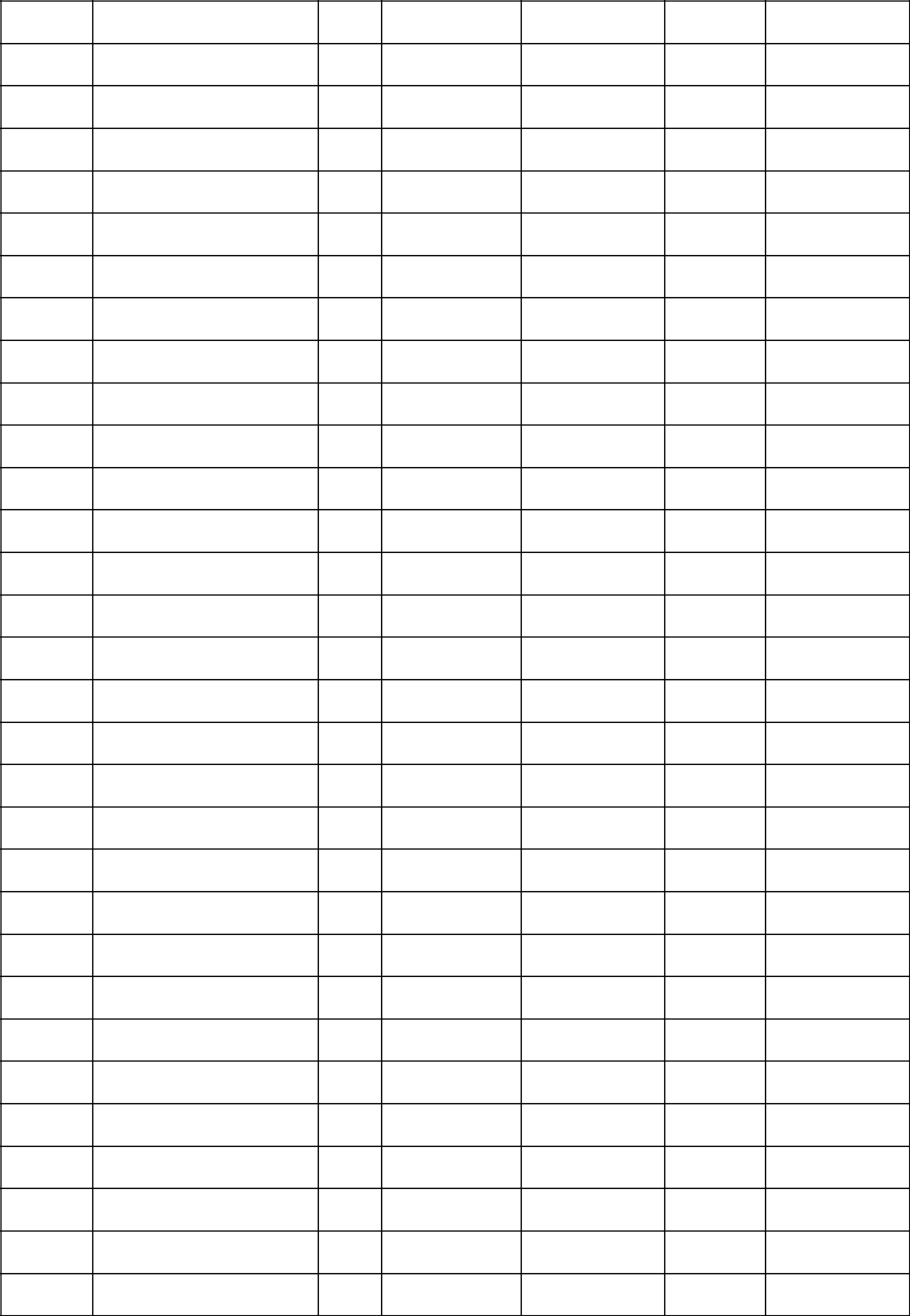 11111111111111111111111111111159.60.61.62.63.64.65.66.67.68.69.70.71.72.73.74.75.76.77.78.79.80.81.82.83.84.85.86.87.88.89.111111111111111111111111111111190.91.92.93.94.95.96.97.98.99.100.101.102.103.104.105.106.107.108.109.110.111.112.113.114.115.116.117.118.119.120.1111111111111111111111111111111121.122.123.124.125.126.127.128.129.130.131.132.133.134.135.136.137.138.139.140.141.142.143.144.145.146.147.148.149.150.151.1111111111111111111111111111111УЧЕБНО-МЕТОДИЧЕСКОЕ ОБЕСПЕЧЕНИЕ ОБРАЗОВАТЕЛЬНОГО ПРОЦЕССАОБЯЗАТЕЛЬНЫЕ УЧЕБНЫЕ МАТЕРИАЛЫ ДЛЯ УЧЕНИКА Введите свой вариант:МЕТОДИЧЕСКИЕ МАТЕРИАЛЫ ДЛЯ УЧИТЕЛЯЦИФРОВЫЕ ОБРАЗОВАТЕЛЬНЫЕ РЕСУРСЫ И РЕСУРСЫ СЕТИ ИНТЕРНЕТМАТЕРИАЛЬНО-ТЕХНИЧЕСКОЕ ОБЕСПЕЧЕНИЕ ОБРАЗОВАТЕЛЬНОГО ПРОЦЕССАУЧЕБНОЕ ОБОРУДОВАНИЕОБОРУДОВАНИЕ ДЛЯ ПРОВЕДЕНИЯ ЛАБОРАТОРНЫХ И ПРАКТИЧЕСКИХ РАБОТ№Наименование разделов и темКоличество часовКоличество часовДатаВиды деятельностиВиды, формыЭлектронныеп/ппрограммыизученияконтроля(цифровые)п/ппрограммывсегоконтрольныепрактическиеизученияконтроля(цифровые)всегоконтрольныепрактическиеобразовательныеработыработыресурсыРаздел 1. Натуральные числа. Действия с натуральными числамиРаздел 1. Натуральные числа. Действия с натуральными числамиРаздел 1. Натуральные числа. Действия с натуральными числамиРаздел 1. Натуральные числа. Действия с натуральными числами1.1.Десятичная система счисления.2Читать, записывать, сравнивать натуральные числа; предлагать и обсуждать способыПисьменныйРЭШупорядочивания чисел;контроль;1.2.Ряд натуральных чисел.1Изображать координатную прямую, отмечать числа точками на координатнойПисьменныйпрямой, находить координаты точки;контроль;1.3.Натуральный ряд.1Исследовать свойства натурального ряда, чисел 0 и 1 при сложении и умножении;Письменныйконтроль;1.4.Число 0.1Исследовать свойства натурального ряда, чисел 0 и 1 при сложении и умножении;Тестирование;РЭШ1.5.Натуральные числа на координатной2Изображать координатную прямую, отмечать числа точками на координатнойПрактическаяпрямой.прямой, находить координаты точки;работа;1.6.Сравнение, округление натуральных3Использовать правило округления натуральных чисел;Письменныйчисел.контроль;1.7.Арифметические действия с31Выполнять арифметические действия с натуральными числами, вычислять значенияПрактическаяУчи.рунатуральными числами.числовых выражений со скобками и без скобок;работа;1.8.Свойства нуля при сложении и2Исследовать свойства натурального ряда, чисел 0 и 1 при сложении и умножении;Тестирование;умножении, свойства единицы приумножении.1.9.Переместительное и сочетательное31Использовать при вычислениях переместительное и сочетательное свойстваПисьменныйРЭШсвойства сложения и умножения,сложения и умножения, распределительное свойство умножения;контроль;распределительное свойство умножения.1.10.Делители и кратные числа, разложение4Формулировать определения делителя и кратного, называть делители и кратныеУстный опрос;числа на множители.числа; распознавать простые и составные числа; формулировать и применятьКонтрольнаяпризнаки делимости на 2, 3, 5, 9, 10; применять алгоритм разложения числа наработа;простые множители; находить остатки от деления и неполное частное;1.11.Деление с остатком.4Выполнять прикидку и оценку значений числовых выражений, предлагать иТестирование;применять приёмы проверки вычислений;1.12.Простые и составные числа.2Распознавать истинные и ложные высказывания о натуральных числах, приводитьУстный опрос;примеры и контр- примеры, строить высказывания и отрицания высказываний освойствах натуральных чисел;1.13.Признаки делимости на 2, 5, 10, 3, 9.4Исследовать числовые закономерности, выдвигать и обосновывать гипотезы,Диктант;формулировать обобщения и выводы по результатам проведённого исследования;1.14.Степень с натуральным показателем.31Исследовать числовые закономерности, выдвигать и обосновывать гипотезы,ПисьменныйУчи.руформулировать обобщения и выводы по результатам проведённого исследования;контроль;Диктант;1.15.Числовые выражения; порядок действий.3Выполнять прикидку и оценку значений числовых выражений, предлагать иПисьменныйприменять приёмы проверки вычислений;контроль;Использовать при вычислениях переместительное и сочетательное свойстваСамооценка ссложения и умножения, распределительное свойство умножения;использованием«Оценочноголиста»;1.16.Решение текстовых задач на все51Критически оценивать полученный результат, осуществлять самоконтроль, проверяяКонтрольнаяарифметические действия, на движение иответ на соответствие условию, находить ошибки;работа;покупкиРешать задачи с помощью перебора всех возможных вариантов;Тестирование;Итого по разделу:Итого по разделу:43Раздел 2. Наглядная геометрия. Линии на плоскостиРаздел 2. Наглядная геометрия. Линии на плоскостиРаздел 2. Наглядная геометрия. Линии на плоскости2.1.Точка, прямая, отрезок, луч.1Распознавать на чертежах, рисунках, описывать, используя терминологию, иУстный опрос;РЭШизображать с помощью чертёжных инструментов: точку, прямую, отрезок, луч, угол,ломаную, окружность;2.2.Ломаная.1Использовать линейку и транспортир как инструменты для построения и измерения:Письменныйизмерять длину от резка, величину угла; строить отрезок заданной длины, угол,контроль;заданной величины; откладывать циркулем равные отрезки, строить окружностьзаданного радиуса;2.3.Измерение длины отрезка, метрические21Использовать линейку и транспортир как инструменты для построения и измерения:Практическаяединицы измерения длины.измерять длину от резка, величину угла; строить отрезок заданной длины, угол,работа;заданной величины; откладывать циркулем равные отрезки, строить окружностьзаданного радиуса;Изображать конфигурации геометрических фигур из отрезков, окружностей, ихчастей на нелинованной и клетчатой бумаге; предлагать, описывать и обсуждатьспособы, алгоритмы построения;2.4.Окружность и круг.2Использовать линейку и транспортир как инструменты для построения и измерения:Тестирование;измерять длину от резка, величину угла; строить отрезок заданной длины, угол,Самооценка сзаданной величины; откладывать циркулем равные отрезки, строить окружностьиспользованиемзаданного радиуса;«Оценочноголиста»;2.5.Практическая работа «Построение узора11Распознавать на чертежах, рисунках, описывать, используя терминологию, ииз окружностей».изображать с помощью чертёжных инструментов: точку, прямую, отрезок, луч, угол,ломаную, окружность;Распознавать, приводить примеры объектов реального мира, имеющих формуизученных фигур, оценивать их линейные размеры;Использовать линейку и транспортир как инструменты для построения и измерения:измерять длину от резка, величину угла; строить отрезок заданной длины, угол,заданной величины; откладывать циркулем равные отрезки, строить окружностьзаданного радиуса;Изображать конфигурации геометрических фигур из отрезков, окружностей, ихчастей на нелинованной и клетчатой бумаге; предлагать, описывать и обсуждатьспособы, алгоритмы построения;Распознавать и изображать на нелинованной и клетчатой бумаге прямой, острый,тупой, развёрнутый углы; сравнивать углы;Вычислять длины отрезков, ломаных;Понимать и использовать при решении задач зависимости между единицамиметрической системы мер; знакомиться с неметрическими системами мер; выражатьдлину в различных единицах измерения;Исследовать фигуры и конфигурации, используя цифровые ресурсы;2.6.Угол.1Распознавать на чертежах, рисунках, описывать, используя терминологию, иизображать с помощью чертёжных инструментов: точку, прямую, отрезок, луч, угол,ломаную, окружность;Распознавать, приводить примеры объектов реального мира, имеющих формуизученных фигур, оценивать их линейные размеры;Использовать линейку и транспортир как инструменты для построения и измерения:измерять длину от резка, величину угла; строить отрезок заданной длины, угол,заданной величины; откладывать циркулем равные отрезки, строить окружностьзаданного радиуса;Изображать конфигурации геометрических фигур из отрезков, окружностей, ихчастей на нелинованной и клетчатой бумаге; предлагать, описывать и обсуждатьспособы, алгоритмы построения;Распознавать и изображать на нелинованной и клетчатой бумаге прямой, острый,тупой, развёрнутый углы; сравнивать углы;Вычислять длины отрезков, ломаных;Понимать и использовать при решении задач зависимости между единицамиметрической системы мер; знакомиться с неметрическими системами мер; выражатьдлину в различных единицах измерения;Исследовать фигуры и конфигурации, используя цифровые ресурсы;2.7.Прямой, острый, тупой и развёрнутый1Распознавать на чертежах, рисунках, описывать, используя терминологию, иуглы.изображать с помощью чертёжных инструментов: точку, прямую, отрезок, луч, угол,ломаную, окружность;Распознавать, приводить примеры объектов реального мира, имеющих формуизученных фигур, оценивать их линейные размеры;Использовать линейку и транспортир как инструменты для построения и измерения:измерять длину от резка, величину угла; строить отрезок заданной длины, угол,заданной величины; откладывать циркулем равные отрезки, строить окружностьзаданного радиуса;Изображать конфигурации геометрических фигур из отрезков, окружностей, ихчастей на нелинованной и клетчатой бумаге; предлагать, описывать и обсуждатьспособы, алгоритмы построения;Распознавать и изображать на нелинованной и клетчатой бумаге прямой, острый,тупой, развёрнутый углы; сравнивать углы;Вычислять длины отрезков, ломаных;Понимать и использовать при решении задач зависимости между единицамиметрической системы мер; знакомиться с неметрическими системами мер; выражатьдлину в различных единицах измерения;Исследовать фигуры и конфигурации, используя цифровые ресурсы;2.8.Измерение углов.11Распознавать на чертежах, рисунках, описывать, используя терминологию, иизображать с помощью чертёжных инструментов: точку, прямую, отрезок, луч, угол,ломаную, окружность;Распознавать, приводить примеры объектов реального мира, имеющих формуизученных фигур, оценивать их линейные размеры;Использовать линейку и транспортир как инструменты для построения и измерения:измерять длину от резка, величину угла; строить отрезок заданной длины, угол,заданной величины; откладывать циркулем равные отрезки, строить окружностьзаданного радиуса;Изображать конфигурации геометрических фигур из отрезков, окружностей, ихчастей на нелинованной и клетчатой бумаге; предлагать, описывать и обсуждатьспособы, алгоритмы построения;Распознавать и изображать на нелинованной и клетчатой бумаге прямой, острый,тупой, развёрнутый углы; сравнивать углы;Вычислять длины отрезков, ломаных;Понимать и использовать при решении задач зависимости между единицамиметрической системы мер; знакомиться с неметрическими системами мер; выражатьдлину в различных единицах измерения;Исследовать фигуры и конфигурации, используя цифровые ресурсы;2.9.Практическая работа «Построение22Распознавать на чертежах, рисунках, описывать, используя терминологию, иПрактическаяуглов»Практическая работа «Построениеизображать с помощью чертёжных инструментов: точку, прямую, отрезок, луч, угол,работа;углов»ломаную, окружность;Распознавать, приводить примеры объектов реального мира, имеющих формуизученных фигур, оценивать их линейные размеры;Использовать линейку и транспортир как инструменты для построения и измерения:измерять длину от резка, величину угла; строить отрезок заданной длины, угол,заданной величины; откладывать циркулем равные отрезки, строить окружностьзаданного радиуса;Изображать конфигурации геометрических фигур из отрезков, окружностей, ихчастей на нелинованной и клетчатой бумаге; предлагать, описывать и обсуждатьспособы, алгоритмы построения;Распознавать и изображать на нелинованной и клетчатой бумаге прямой, острый,тупой, развёрнутый углы; сравнивать углы;Вычислять длины отрезков, ломаных;Понимать и использовать при решении задач зависимости между единицамиметрической системы мер; знакомиться с неметрическими системами мер; выражатьдлину в различных единицах измерения;Исследовать фигуры и конфигурации, используя цифровые ресурсы;Итого по разделу:Итого по разделу:12Раздел 3. Обыкновенные дробиРаздел 3. Обыкновенные дроби3.1.Дробь.2Моделировать в графической, предметной форме, с помощью компьютера понятия иУстный опрос;свойства, связанные с обыкновенной дробью;3.2.Правильные и неправильные дроби.4Читать и записывать, сравнивать обыкновенные дроби, предлагать, обосновывать иПисьменныйобсуждать способы упорядочивания дробей;контроль;Самооценка сиспользованием«Оценочноголиста»;3.3.Основное свойство дроби.4Формулировать, записывать с помощью букв основное свойство обыкновеннойКонтрольнаяУчи.рудроби; использовать основное свойство дроби для сокращения дробей и приведенияработа;дроби к новому знаменателю;3.4.Сравнение дробей.5Читать и записывать, сравнивать обыкновенные дроби, предлагать, обосновывать иЗачет;обсуждать способы упорядочивания дробей;3.5.Сложение и вычитание обыкновенных6Выполнять арифметические действия с обыкновенными дробями; применятьУстный опрос;дробей.свойства арифметических действий для рационализации вычислений;Тестирование;3.6.Смешанная дробь.4Выполнять арифметические действия с обыкновенными дробями; применятьУстный опрос;РЭШсвойства арифметических действий для рационализации вычислений;Контрольнаяработа;3.7.Умножение и деление обыкновенных71Выполнять арифметические действия с обыкновенными дробями; применятьКонтрольнаядробей; взаимно-обратные дроби.свойства арифметических действий для рационализации вычислений;работа;Проводить исследования свойств дробей, опираясь на числовые эксперименты (в томСамооценка счисле с помощью компьютера);использованием«Оценочноголиста»;3.8.Решение текстовых задач, со держащих61Решать текстовые задачи, содержащие дробные данные, и задачи на нахождениеКонтрольнаядроби.части целого и целого по его части; выявлять их сходства и различия;работа;Приводить, разбирать, оценивать различные решения, записи решений текстовыхТестирование;задач;3.9.Основные за дачи на дроби.6Приводить, разбирать, оценивать различные решения, записи решений текстовыхПисьменныйзадач;контроль;Критически оценивать полученный результат, осуществлять самоконтроль, проверяяДиктант;ответ на соответствие условию, находить ошибки;3.10.Применение букв для записи41Моделировать ход решения задачи с помощью рисунка, схемы, таблицы;КонтрольнаяУчи.руматематических выражений иЗнакомиться с историей развития арифметики;работа;предложенийТестирование;Итого по разделу:Итого по разделу:48Раздел 4. Наглядная геометрия. МногоугольникиРаздел 4. Наглядная геометрия. МногоугольникиРаздел 4. Наглядная геометрия. Многоугольники4.1.Многоугольники.1Описывать, используя терминологию, изображать с помощью чертёжныхУстный опрос;инструментов и от руки, моделировать из бумаги многоугольники;4.2.Четырёхугольник, прямоугольник,2Приводить примеры объектов реального мира, имеющих форму многоугольника,Тестирование;квадрат.прямоугольника, квадрата, треугольника, оценивать их линейные размеры;4.3.Практическая работа «Построение11Строить на нелинованной и клетчатой бумаге квадрат и прямоугольник с заданнымиПрактическаяРЭШпрямоугольника с заданными сторонамидлинами сторон;работа;на нелинованной бумаге».4.4.Треугольник.1Изображать остроугольные, прямоугольные и тупоугольные треугольники;Тестирование;Самооценка сиспользованием«Оценочноголиста»;4.5.Площадь и периметр прямоугольника и31Вычислять: периметр треугольника, прямоугольника, многоугольника; площадьДиктант;многоугольников, составленных изпрямоугольника, квадрата;Самооценка спрямоугольников, единицы измеренияиспользованиемплощади.«Оценочноголиста»;4.6.Периметр много угольника.2Распознавать истинные и ложные высказывания о многоугольниках, приводитьТестирование;примеры и контрпримеры;Самооценка сВыражать величину площади в различных единицах измерения метрической системыиспользованиеммер, понимать и использовать зависимости между метрическими единицами«Оценочногоизмерения площади;листа»;Итого по разделу:Итого по разделу:10Раздел 5.Десятичные дробиРаздел 5.Десятичные дроби5.1.Десятичная запись дробей.3Представлять десятичную дробь в виде обыкновенной, читать и записывать,Устный опрос;сравнивать десятичные дроби, предлагать, обосновывать и обсуждать способыПисьменныйупорядочивания десятичных дробей;контроль;5.2.Сравнение десятичных дробей.5Изображать десятичные дроби точками на координатной прямой;Тестирование;Выявлять сходства и различия правил арифметических действий с натуральнымиСамооценка счислами и десятичными дробями, объяснять их;использованием«Оценочноголиста»;5.3.Действия с десятичными дробями.8Выполнять арифметические действия с десятичными дробями; выполнять прикидкуКонтрольнаяи оценку результата вычислений;работа;Применять свойства арифметических действий для рационализации вычислений;Самооценка сиспользованием«Оценочноголиста»;.5.4.Округление десятичных дробей.5Проводить исследования свойств десятичных дробей, опираясь на числовыеУстный опрос;эксперименты (в том числе с помощью компьютера), выдвигать гипотезы иПисьменныйприводить их обоснования;контроль;5.5.Решение текстовых задач, содержащих81Решать текстовые задачи, содержащие дробные данные, и на нахождение частиУстный опрос;дроби.целого и целого по его части; выявлять их сходства и различия;КонтрольнаяМоделировать ход решения задачи с помощью рисунка, схемы, таблицы. Приводить,работа;разбирать, оценивать различные решения, записи решений текстовых задач;5.6.Основные за дачи на дроби.91Моделировать ход решения задачи с помощью рисунка, схемы, таблицы. Приводить,Контрольнаяразбирать, оценивать различные решения, записи решений текстовых задач;работа;Оперировать дробными числами в реальных жизненных ситуациях;Самооценка сиспользованием«Оценочноголиста»;Итого по разделу:Итого по разделу:38Раздел 6. Наглядная геометрия. Тела и фигуры в пространствеРаздел 6. Наглядная геометрия. Тела и фигуры в пространствеРаздел 6. Наглядная геометрия. Тела и фигуры в пространствеРаздел 6. Наглядная геометрия. Тела и фигуры в пространстве6.1.Многогранники.1Распознавать на чертежах, рисунках, в окружающем мире прямоугольныйУстный опрос;РЭШпараллелепипед, куб, многогранники, описывать, используя терминологию,оценивать линейные размеры;6.2.Изображение многогранников.1Приводить примеры объектов реального мира, имеющих форму многогранника,Тестирование;прямоугольного параллелепипеда, куба;Самооценка сИзображать куб на клетчатой бумаге;использованием«Оценочноголиста»;6.3.Модели пространственных тел.1Исследовать свойства куба, прямоугольного параллелепипеда, многогранников,Диктант;используя модели;Самооценка сРаспознавать и изображать развёртки куба и параллелепипеда;использованием«Оценочноголиста»;6.4.Прямоугольный параллелепипед, куб.1Исследовать свойства куба, прямоугольного параллелепипеда, многогранников,ПисьменныйУчи.руиспользуя модели;контроль;Распознавать и изображать развёртки куба и параллелепипеда;Тестирование;6.5.Развёртки куба и параллелепипеда.2Распознавать и изображать развёртки куба и параллелепипеда;Устный опрос;Моделировать куб и параллелепипед из бумаги и прочих материалов, объяснятьЗачет;способ моделирования;6.6..Практическая работа «Развёртка куба».11Моделировать куб и параллелепипед из бумаги и прочих материалов, объяснятьПрактическаяспособ моделирования;работа;Решать задачи из реальной жизни;Самооценка сиспользованием«Оценочноголиста»;6.7.Объём куба, прямоугольного21Находить измерения, вычислять площадь поверхности; объём куба, прямоугольногоКонтрольнаяпараллелепипедапараллелепипеда; исследовать зависимость объёма куба от длины его ребра,работа;выдвигать и обосновывать гипотезу;Самооценка сНаблюдать и проводить аналогии между понятиями площади и объёма, периметра ииспользованиемплощади поверхности;«Оценочноголиста»;Итого по разделу:Итого по разделу:9Раздел 7. Повторение и обобщениеРаздел 7. Повторение и обобщение7.1.Повторение основных понятий и методов101курса 5 класса, обобщение знанийИтого по разделу:Итого по разделу:10ОБЩЕЕ КОЛИЧЕСТВО ЧАСОВ ПООБЩЕЕ КОЛИЧЕСТВО ЧАСОВ ПО170145ПРОГРАММЕПРОГРАММЕ№Тема урокаКоличество часовКоличество часовДатаВиды, формып/пизученияконтроляп/пвсегоконтрольныепрактическиеизученияконтроляработыработы1.12.13.14.15.16.17.18.19.110.111.112.113.114.115.116.117.118.119.120.121.122.123.124.125.126.127.1152.1153.1154.1155.1156.1157.1158.1159.1160.1161.1162.1163.1164.1165.1166.1167.1168.1169.1170.1ОБЩЕЕ КОЛИЧЕСТВО ЧАСОВОБЩЕЕ КОЛИЧЕСТВО ЧАСОВ17017ПО ПРОГРАММЕПО ПРОГРАММЕ